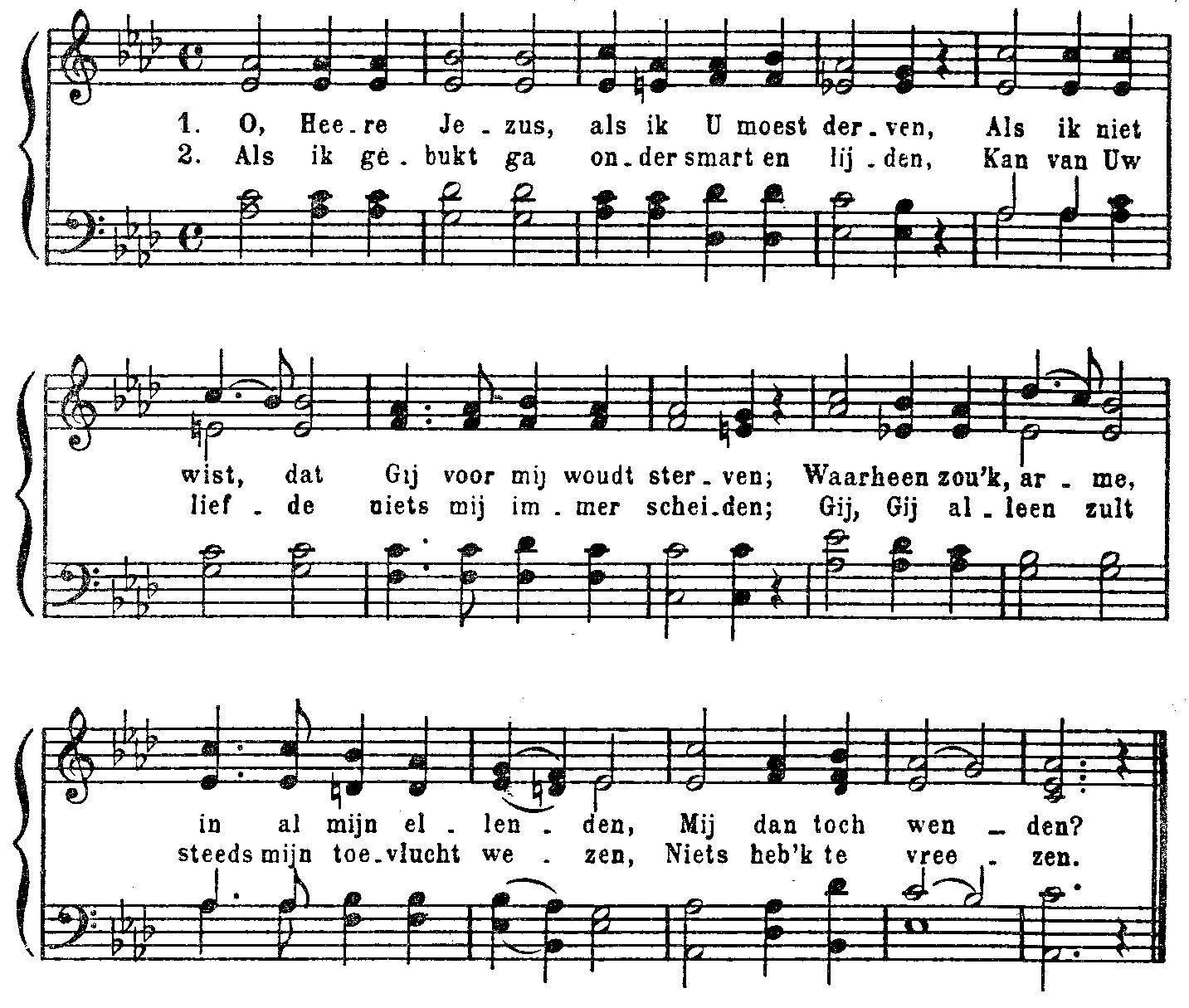 3. ’k Was door mijn zonden verre afgeweken;Toch wou Uw liefde tot mijn ziele sprekenVan Uw genade en barmhartigheden,Gist’ren en heden.4. Gij hebt U Zelf het eerst aan mij gebonden;Ja, ’k heb verlossing in Uw bloed gevonden.Gij zocht mij teder, naamt mij vol erbarmenIn Uwe armen.5. ’k Laat nu, o Heer’, mijn innigst danklied horen;Gij hebt in liefde eeuwig mij verkoren,In Uw gemeente mij een plaats gegeven!Zalig dat leven.6. Blijf, trouwe Heer’, aan mij U openbaren,Zoals ’k tot hiertoe heerlijk mocht ervaren;Wil tot Uw eer mij meer en meer bekwamen,Eeuwiglijk, amen!